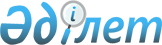 Об утверждении Положения государственного учреждения "Управление туризма Алматинской области"
					
			Утративший силу
			
			
		
					Постановление акимата Алматинской области от 23 февраля 2015 года № 92. Зарегистрировано Департаментом юстиции Алматинской области 26 марта 2015 года № 3108. Утратило силу постановлением акимата Алматинской области от 11 июля 2016 года № 368      Сноска. Утратило силу постановлением акимата Алматинской области от 11.07.2016 № 368.

      Примечание РЦПИ.

      В тексте документа сохранена пунктуация и орфография оригинала.

      В соответствии с  подпунктом 7) статьи 17 Закона Республики Казахстан от 1 марта 2011 года "О государственном имуществе" и  Указом Президента Республики Казахстан от 29 октября 2012 года № 410 "Об утверждении Типового положения государственного органа Республики Казахстан", акимат области ПОСТАНОВЛЯЕТ:

      1. Утвердить прилагаемое  Положение государственного учреждения "Управление туризма Алматинской области".

      2. Возложить на руководителя Управления опубликование настоящего постановления после государственной регистрации в органах юстиции в официальных и периодических печатных изданиях, а также на интернет–ресурсе, определяемом Правительством Республики Казахстан и на интернет–ресурсе акимата области. 

      3. Контроль за исполнением данного постановления возложить на заместителя акима области С.Турдалиева. 

      4. Настоящее постановление вступает в силу со дня государственной регистрации в органах юстиции и вводится в действие по истечении десяти календарных дней после дня его первого официального опубликования. 

 Положение государственного учреждения "Управление туризма Алматинской области"
1. Общие положения      1. Государственное учреждение "Управление туризма Алматинской области" (далее – Управление) является государственным органом Республики Казахстан, осуществляющим руководство в сфере туристской деятельности на территории Алматинской области. 

      2. Управление имеет ведомство, указанное в перечне государственных учреждений, находящихся в ведении Управления.

      3. Управление осуществляет свою деятельность в соответствии с Конституцией и Законами Республики Казахстан, актами Президента и Правительства Республики Казахстан, иными нормативными правовыми актами, а также настоящим Положением.

      4. Управление является юридическим лицом в организационно-правовой форме государственного учреждения, имеет печати и штампы со своим наименованием на государственном языке, бланки установленного образца, в соответствии с законодательством Республики Казахстан счета в органах казначейства.

      5. Управление вступает в гражданско-правовые отношения от собственного имени. 

      6. Управление имеет право выступать стороной гражданско-правовых отношений от имени государства, если оно уполномочено на это в соответствии с законодательством. 

      7. Управление по вопросам своей компетенции в установленном законодательством порядке принимает решения, оформляемые приказами руководителя Управления и другими актами, предусмотренными законодательством Республики Казахстан. 

      8. Структура и лимит штатной численности Управления утверждаются в соответствии с действующим законодательством. 

      9. Местонахождение юридического лица: индекс 040000, Республика Казахстан, Алматинская область, город Талдыкорган, улица Тауелсиздик, № 67 а.

      10. Полное наименование государственного органа – государственное учреждение "Управление туризма Алматинской области".

      11. Настоящее Положение является учредительным документом Управление.

      12. Финансирование деятельности Управления осуществляется из областного бюджета.

      13. Управлению запрещается вступать в договорные отношения с субъектами предпринимательства на предмет выполнения обязанностей, являющихся функциями Управления.

      Если Управлению законодательными актами предоставлено право осуществлять приносящую доходы деятельность, то доходы, полученные от такой деятельности, направляются в доход государственного бюджета.

 2. Миссия, основные задачи, функции, права и обязанности Управления      14. Миссия Управления: создание условий для развития туристкой отрасли в Алматинской области.

      15. Задачи: 

      1) содействие туристской деятельности и создание благоприятных условий для ее развития;

      2) обеспечение повышения качества туристских услуг;

      3) продвижение туристского продукта Алматинской области.

      16. Функции:

      1) реализует государственную политику и осуществляет координацию в области туристской деятельности на территории Алматинской области;

      2) анализирует рынок туристских услуг и представляет в уполномоченный орган необходимые сведения о развитии туризма на территории Алматинской области;

      3) разрабатывает и внедряет меры по защите областных туристских ресурсов;

      4) координирует деятельность по планированию и строительству объектов туристской индустрии на территории Алматинской области;

      5) оказывает содействие в деятельности детских и молодежных лагерей, объединений туристов и развитии самодеятельного туризма;

      6) оказывает субъектам туристской деятельности методическую и консультативную помощь в вопросах, связанных с организацией туристской деятельности;

      7) развивает и поддерживает предпринимательство в области туристской деятельности как меру увеличения занятости населения;

      8) предоставляет туристскую информацию, в том числе о туристском потенциале, объектах туризма и лицах, осуществляющих туристскую деятельность;

      9) учреждает туристский информационный центр;

      10) осуществляет лицензирование туроператорской деятельности в соответствии с законодательством Республики Казахстан о лицензировании;

      11) организует профессиональную подготовку гида (гида-переводчика);

      12) утверждает по согласованию с уполномоченным органом план мероприятий по развитию туристкой отрасли;

      13) ведет государственный реестр туристских маршрутов и троп;

      14) осуществляет в интересах местного государственного управления иные полномочия, возлагаемые на местные исполнительные органы законодательством Республики Казахстан.

      17. Права и обязанности:

      1) запрашивать и получать необходимую в своей деятельности информацию от государственных органов и иных организаций;

      2) осуществлять пользование имуществом, находящимся на праве оперативного управления;

      3) принимать меры по недопущению административных правонарушений и преступлений;

      4) в установленном законодательством порядке организовывать и проводить государственные закупки по туристским мероприятиям;

      5) заключать договора на закупку работ и услуг по выполнению туристских мероприятий и контролировать их выполнение в установленном законодательством порядке;

      6) в пределах своей компетенции осуществлять иные права и обязанности в области туризма в соответствии с законодательством Республики Казахстан. 

 3. Организация деятельности Управления      18. Руководство Управления осуществляется первым руководителем, который несет персональную ответственность за выполнение возложенных на Управление задач и осуществление им своих функций.

      19. Первый руководитель Управления назначается на должность и освобождается от должности акимом области.

      20. Первый руководитель Управления не имеет заместителей. 

      21. Полномочия первого руководителя Управления:

      1) в пределах своей компетенции определяет обязанности и полномочия руководителя структурного подразделения, работников Управления;

      2) в соответствии с действующим законодательством назначает и освобождает от должности работников Управления;

      3) в соответствии с действующим законодательством назначает и освобождает от должности руководителя структурного подразделения, находящегося в ведении Управления; 

      4) в установленном законодательством порядке поощряет и налагает дисциплинарные взыскания на работников Управления, руководителя структурного подразделения, находящегося в ведении Управления;

      5) в пределах своей компетенции издает приказы и утверждает Положение структурного подразделения;

      6) в пределах своей компетенции представляет интересы Управления в государственных органах и иных организациях;

      7) противодействует коррупции в Управлении с установлением за это персональной ответственности;

      8) осуществляет иные полномочия в соответствии с законодательством Республики Казахстан.

      Исполнение полномочий первого руководителя Управления в период его отсутствия осуществляется лицом, его замещающим в соответствии с действующим законодательством. 

 4. Имущество Управления      22. Управление может иметь на праве оперативного управления обособленное имущество в случаях, предусмотренным законодательством.

      Имущество Управления формируется за счет имущества, переданного ему собственником, а также имущества (включая денежные доходы), приобретенного в результате собственной деятельности и иных источников, не запрещенных законодательством Республики Казахстан. 

      23. Имущество, закрепленное за Управлением относится к коммунальной собственности. 

      24. Управление не вправе самостоятельно отчуждать или иным способом распоряжаться закрепленным за ним имуществом и имуществом приобретенным за счет средств, выделенных ему по плану финансирования, если иное не установлено законодательством.

 5. Реорганизация и упразднение Управления      25. Реорганизация и упразднение Управления осуществляются в соответствии с законодательством Республики Казахстан.

      Перечень государственных учреждений, находящихся в ведении Управления

      1) Государственное коммунальное казенное предприятие "Алматинский областной центр туризма и информационных услуг" государственного учреждения "Управление туризма Алматинской области".


					© 2012. РГП на ПХВ «Институт законодательства и правовой информации Республики Казахстан» Министерства юстиции Республики Казахстан
				
      Аким области

А. Баталов
Утверждено постановлением акимата Алматинской области от "23" февраля 2015 года № 92